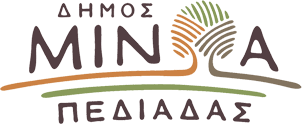 Αρκαλοχώρι, 29 / 03 /2022Προς: ΜΜΕΔΕΛΤΙΟ ΤΥΠΟΥΥπογραφή σημαντικών συμβάσεων από τον Δήμαρχο Μινώα Πεδιάδας Μανώλη Φραγκάκη    Στην υπογραφή δύο νέων συμβάσεων έργων προχώρησε σήμερα το πρωί ο Δήμαρχος Μινώα Πεδιάδας Μανώλης Φραγκάκης. Ο λόγος για το έργο της ενεργειακής αναβάθμισης (α’ φάση) του  κολυμβητηρίου Αρκαλοχωρίου, προϋπολογισμού 75.000,00 ευρώ και της εγκατάστασης φωτοβολταϊκού συστήματος στο κτίριο του 2ου Δημοτικού Σχολείου Αρκαλοχωρίου, προϋπολογισμού, 74.400,00 €.   Η προθεσμία ολοκλήρωσης/παράδοσης αυτών είναι οι 6 μήνες για κάθε ένα από τα παραπάνω έργα.     «Υπογράψαμε δύο ακόμη σημαντικές συμβάσεις. Με την υλοποίηση ενεργειακών παρεμβάσεων επιτυγχάνεται εξοικονόμηση ενέργειας και μείωση του λειτουργικού κόστους, εξασφαλίζοντας τη βιώσιμη λειτουργία της μικρής πισίνας του κολυμβητηρίου. Παράλληλα η εφαρμογή της καινοτόμου αυτής ιδέας τοποθέτησης φωτοβολταϊκού συστήματος στο 2ο Δημοτικό σχολείο Αρκαλοχωρίου για την παραγωγή ηλεκτρικής ενέργειας, θα φέρει το Δήμο στην πρωτοπορία της εξοικονόμησης ενέργειας ενώ θα συμβάλλει  στη μείωση της ατμοσφαιρικής ρύπανσης, όπως απαιτείται από τις κατευθύνσεις και τους στόχους της Ευρωπαϊκής Ένωσης», δήλωσε χαρακτηριστικά ο κ. Φραγκάκης. 